HOTELIHOTEL PETKA, Dubrovnik, 1988.111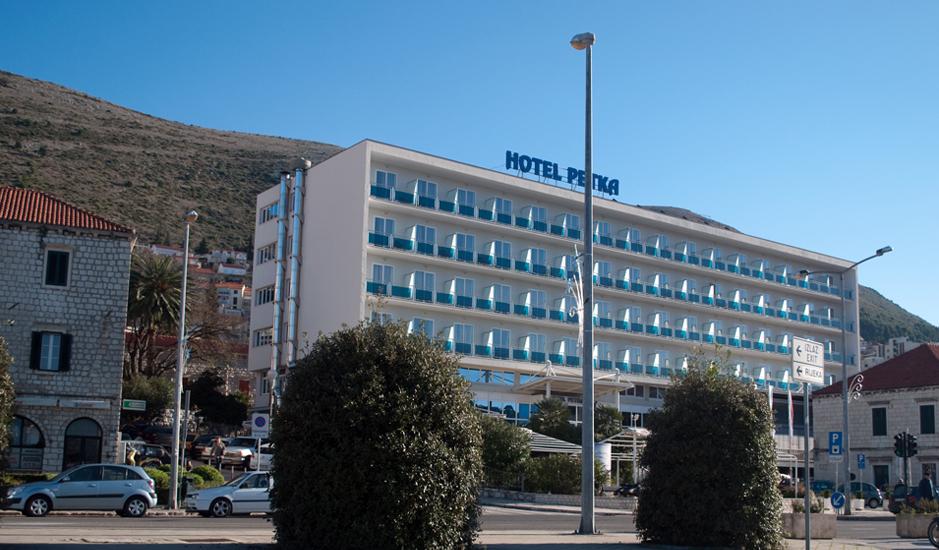 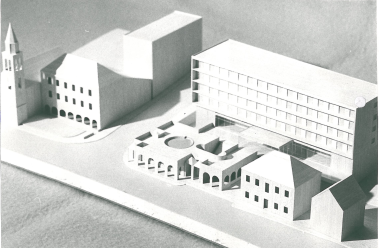 HOTEL RIVIERA, Poreč, 1991.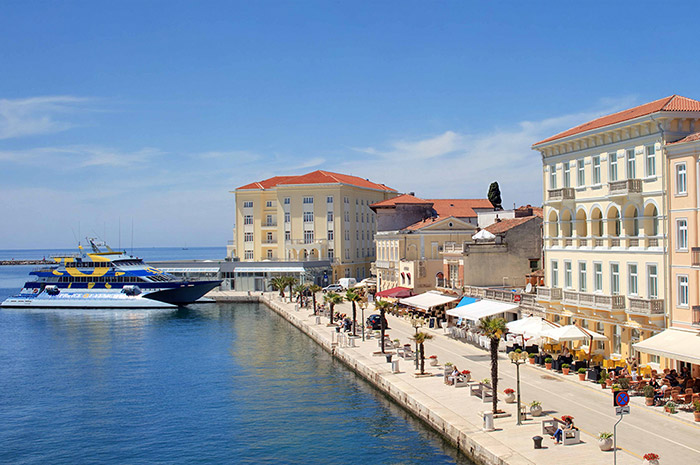 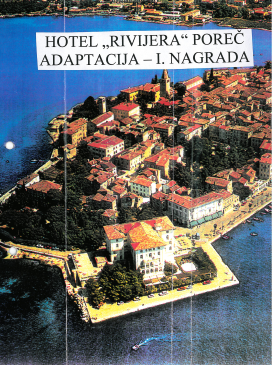 HOTEL FORTUNA, Poreč, Sv. Nikola, 1985. – 1987.16.000 m2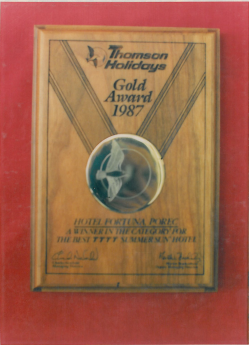 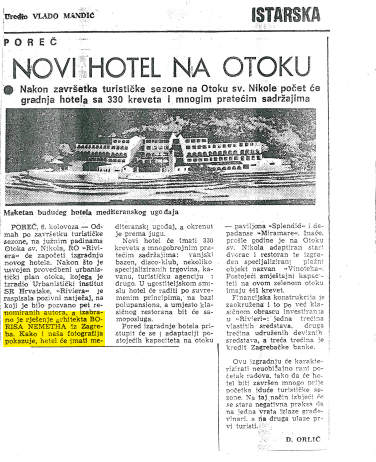 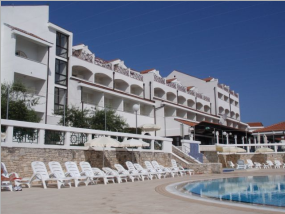 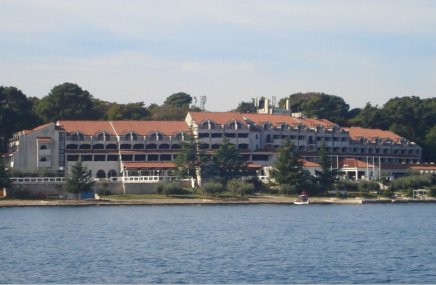 HOTEL JADRAN, Poreč, 1985.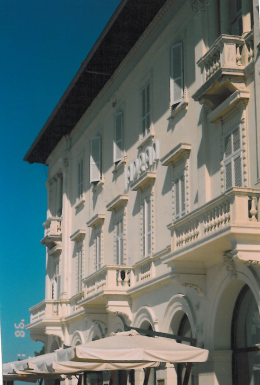 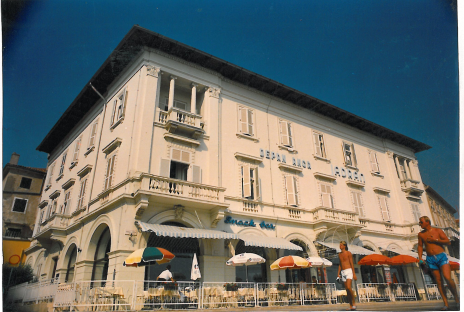 HOTEL I APARTMANI DIAMANT, Poreč, 1972.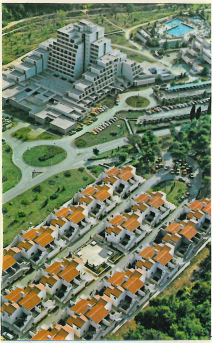 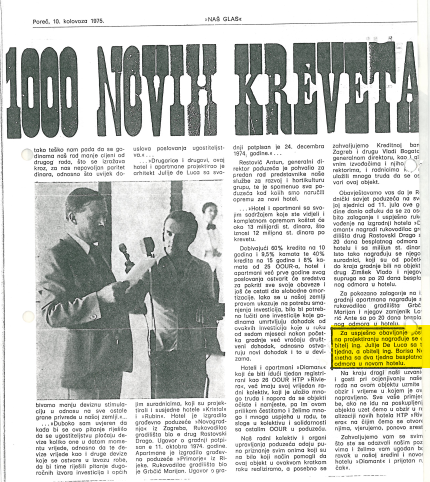 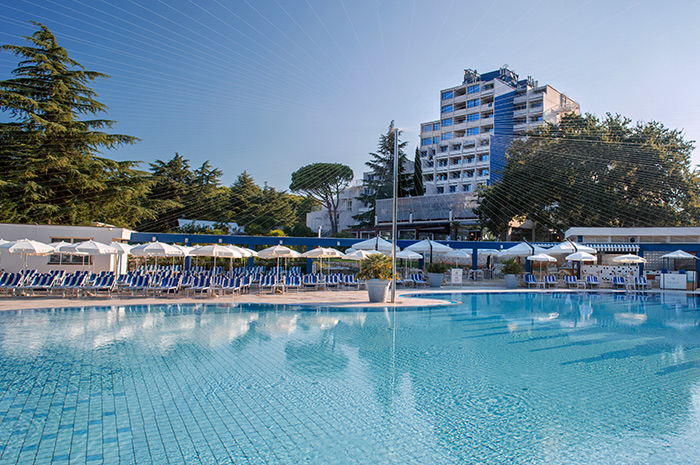 HOTEL NEPTUN, Poreč, 1994.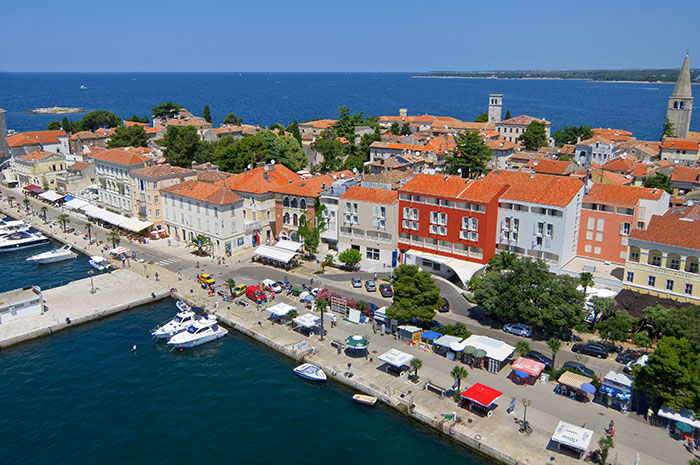 HOTEL RUBIN, Poreč, 1997.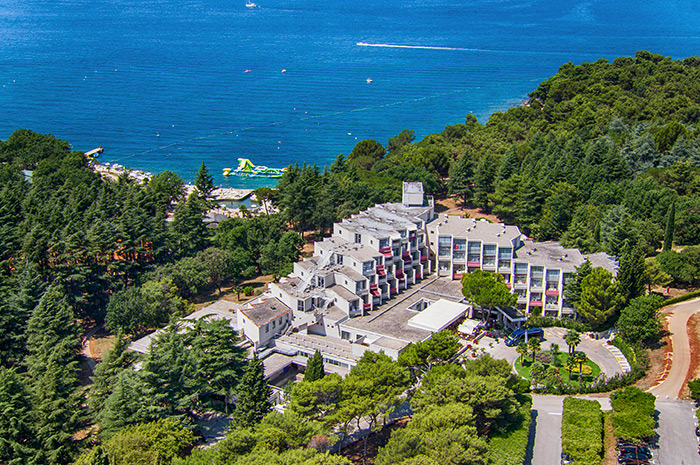 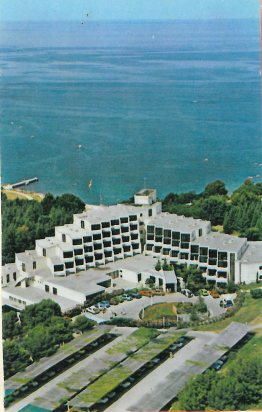 HOTEL KRISTAL, Poreč, 1991.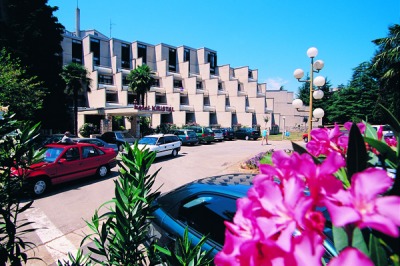 HOTEL LUNA, Poreč, 1998.HOTEL ADRIATIC, Poreč, 1998.HOTEL ŽUPA, Dubrovnik, 1989.HOTEL EXCELSIOR, Dubrovnik, 1997. 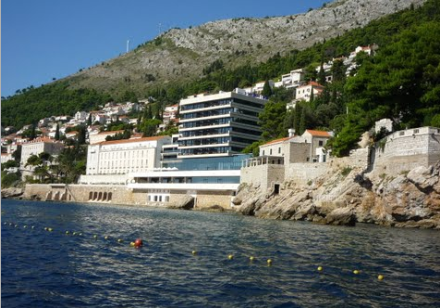 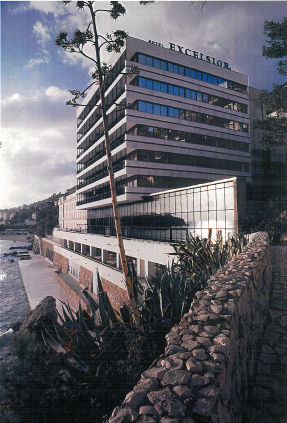 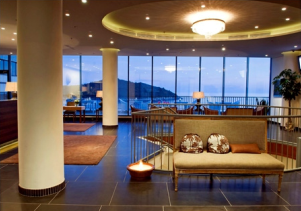 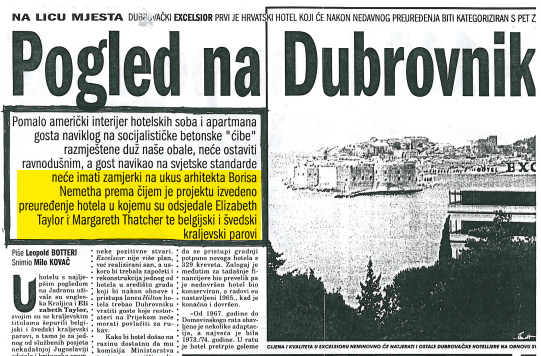 HOTEL MATIJA GUBEC - proširenje, Stubičke Toplice, 1983. – 1. nagradaHOTEL RISNJAK, DelniceHOTEL I APARTMANSKO NASELJE „HOSTIN“, Rastovac  - Tisno, 2007.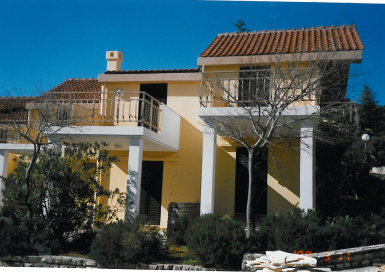 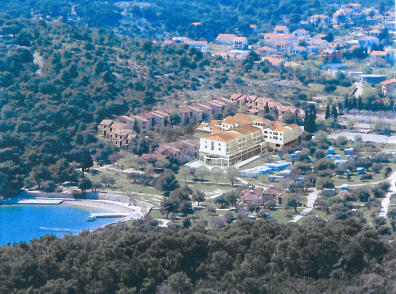 APARTMANSKO NASELJE STELLA MARIS, Umag, 1998.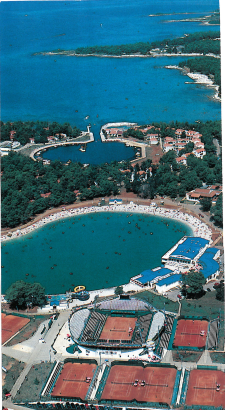 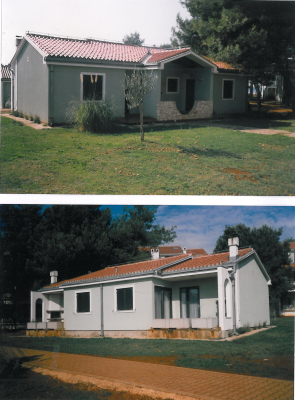 HOTEL PALACE, Dubrovnik, 1999. – conceptual designHOTEL ROSULJA, Baška, Krk, 2004.HOTEL RIVIERA, Dramalj, 2005. – conceptual designi mnogi drugi...POSLOVNI OBJEKTIPOSLOVNA ZGRADA CHEMCOLOR, Zagreb, 1980.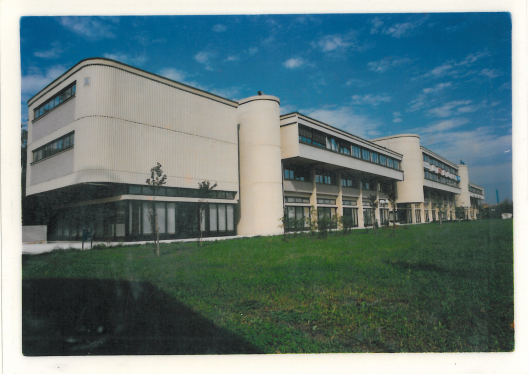 GRADSKA TRŽNICA POREČ, Poreč, 1983. 4.000 m2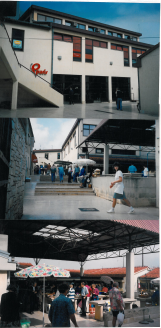 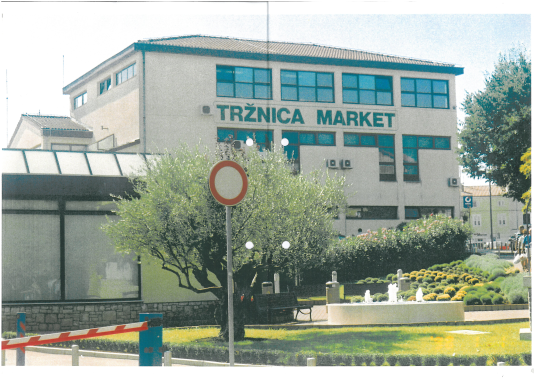 POSLOVNA ZGRADA FINA, Ravnice, Zagreb, 1990.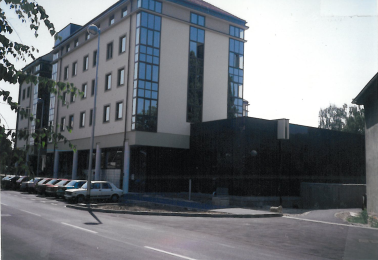 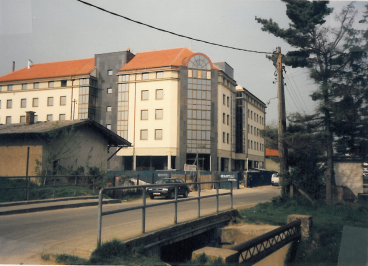 BANKE I FINANCIJSKE INSTITUCIJEZAGREBAČKA BANKA d.d. – preko 100 poslovnicaPOSLOVNA ZGRADA MINISTARSTVA FINANCIJA – POREZNA UPRAVA, Novi Zagreb, 1995.-1997. 6.000 m2Idejni projekt: prof. Marijan Hržić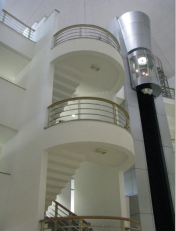 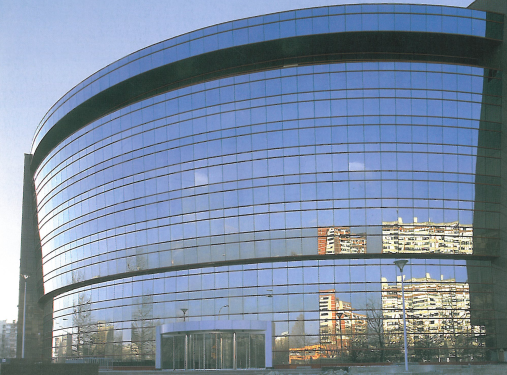 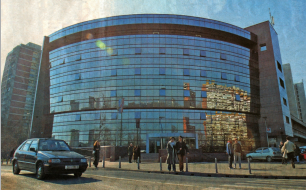 POSLOVNA ZGRADA MINISTARSTVO FINANCIJA – POREZNA UPRAVA, Krapina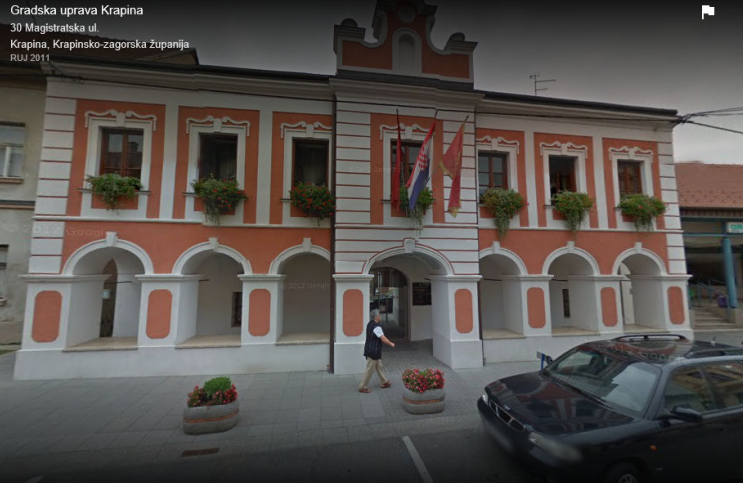 POSLOVNA ZGRADA MINISTARSTVO FINANCIJA – POREZNA UPRAVA, Boškovićeva, Zagreb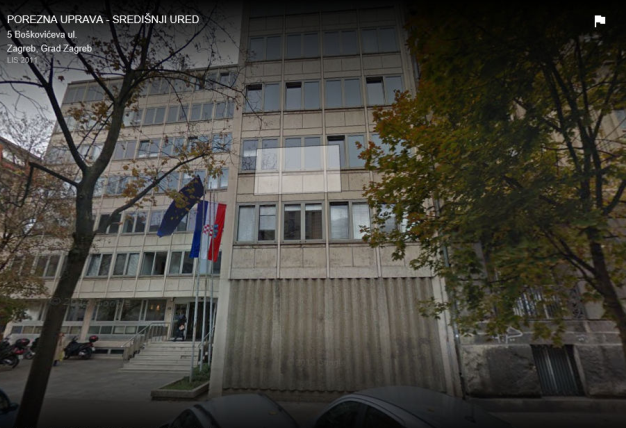 POSLOVNA ZGRADA „JUB“, Zagreb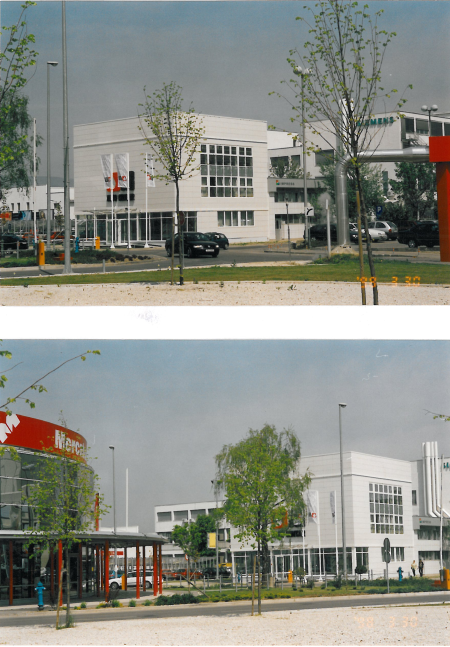 OBRTNIČKI DOM POREČ, Poreč, 2004. - 2007.9.000 m2 - 1. nagrada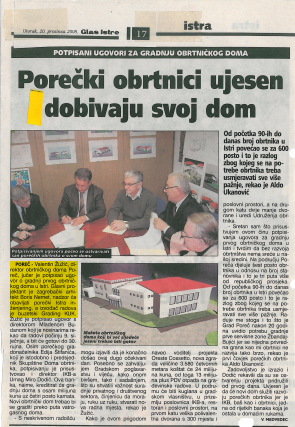 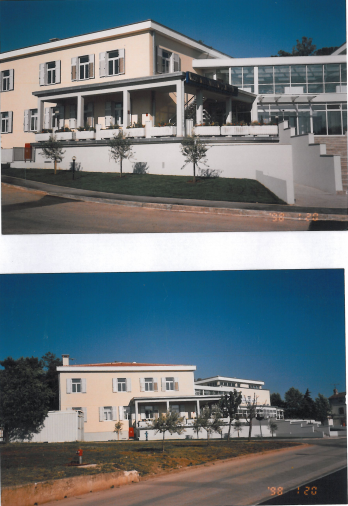 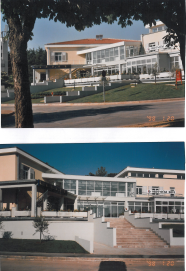 POSLOVNA ZGRADA FINA, Jastrebarsko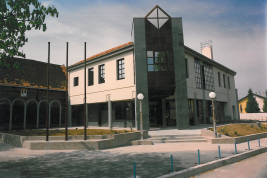 POSLOVNA ZGRADA FINA, Samobor, 1989. 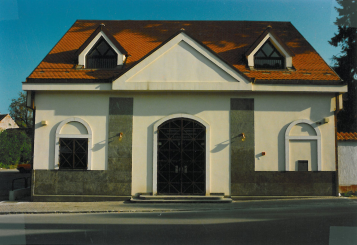 POSLOVNA ZGRADA „CDC STEINER“, Sveta Nedjelja, 2007. – 2008.600 m2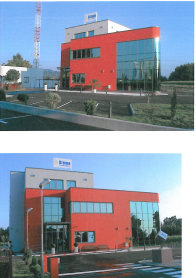 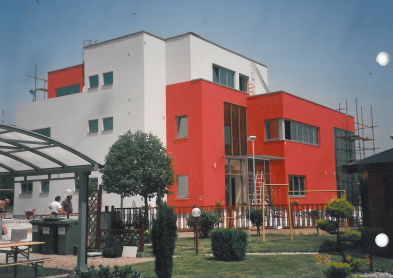 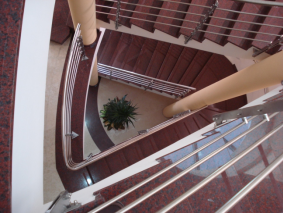 POSLOVNA ZGRADA F.R.S. ( HYPO LEASING KROATIEN ), Zagreb, 2005.-2007. 9.000 m2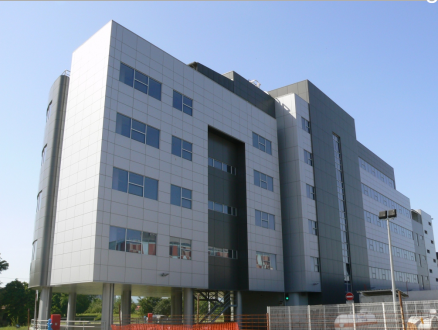 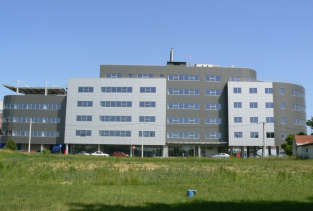 POSLOVNA ZGRADA VARAŽDINSKA BANKA d.d. – HOTEL TURIST, Varaždin, 2006.-2007.Rekonstrukcija i dogradnja 4.000 m2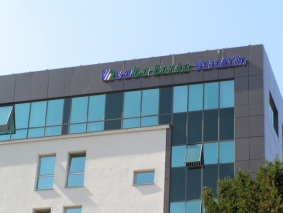 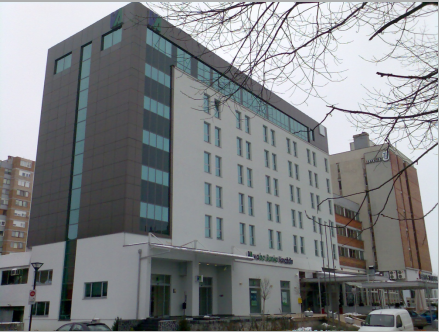 POSLOVNA ZGRADA PRIVREDNA BANKA ZAGREB d.d. – JANJE, Varaždin, 2006.Rekonstrukcija i dogradnja, 1.500 m2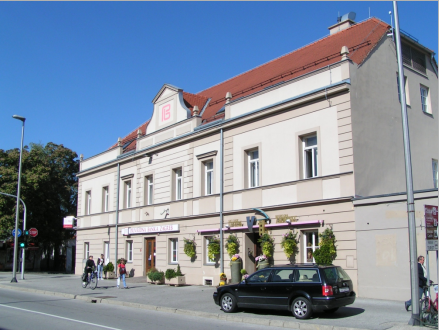 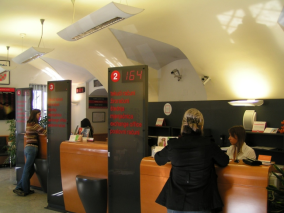 POSLOVNA ZGRADA ELUSAR – BANCO POPOLARE CROATIA, Zagreb, 2008.Interijer – rekonstrukcija 3.500 m2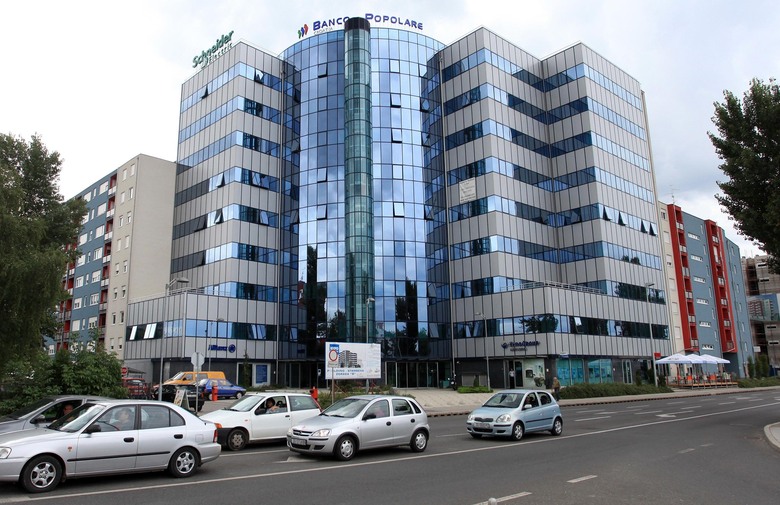 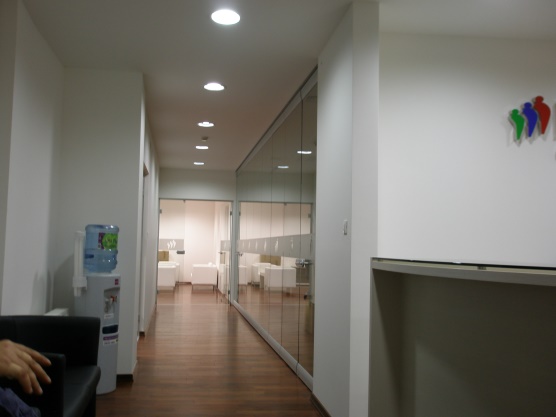 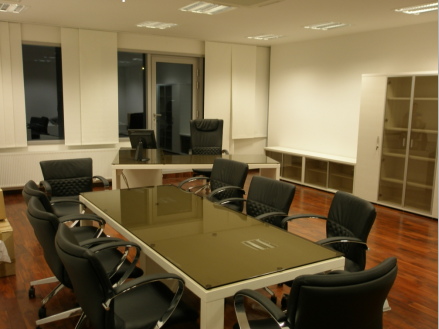 POSLOVNA ZGRADA PRIVREDNA BANKA ZAGREB d.d., Lastovska – ZagrebBack-up center, generator, UPSPOSLOVNA ZGRADA VENETO BANKA d.d., Draškovićeva – ZagrebGenerator, UPS premises...i mnogi drugi poslovni objektiINDUSTRIJSKI POGONI, POSLOVNE HALE I SKLADIŠTAPROIZVODNO - SKLADIŠNI OBJEKT „VENEXIA“, Kukljanovo – Rijeka, 2004.-2007. 2.300 m2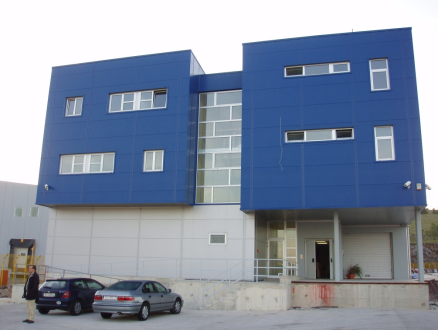 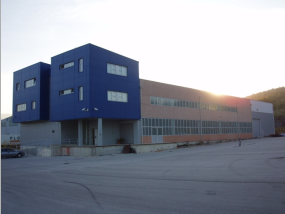 POGON ZA PROIZVODNJU STAKLENE AMBALAŽE „VETROPACK“, Hum na Sutli, 2003.-2004.60.000 m2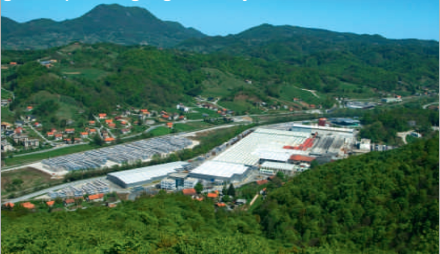 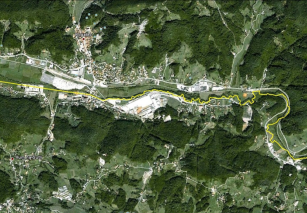 ELEKTRANA NA BIOMASU „E-TWO ENERGY“, Koprivnički Ivanec, 2010.20.000 m2, 25 MW el. energije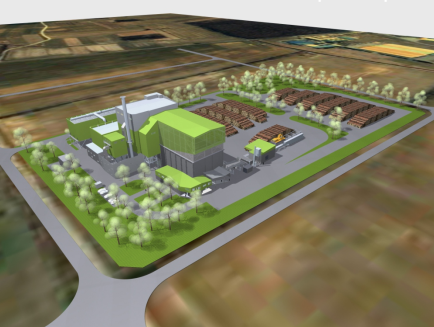 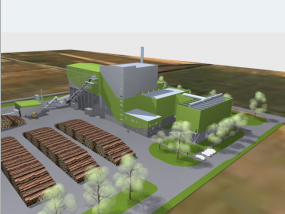 TRGOVAČKI CENTRITC MERCATOR VUKOVARSKA, Zagreb, 1999.-2001.24.000 m2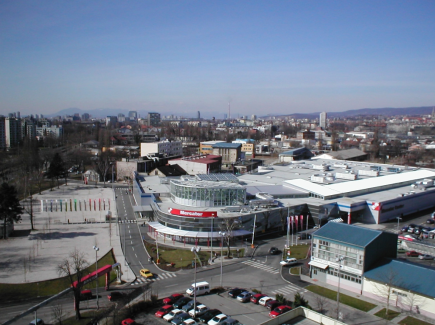 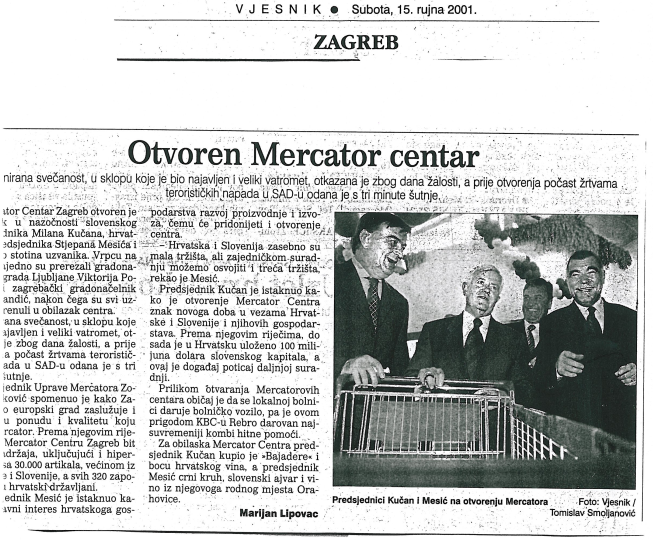 TC MERCATOR ČAKOVEC, Čakovec, 2007.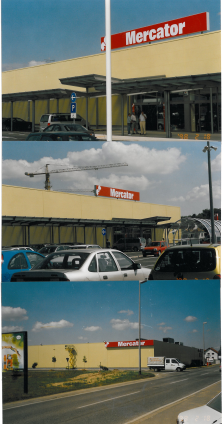 TC MERCATOR SESVETE, SesveteTC MERCATOR KURILOVEC, KurilovecBILLA TC POREČ, PorečBILLA GREEN GOLD, ZagrebBIPA – preko 20 poslovnica, 2009.–2010.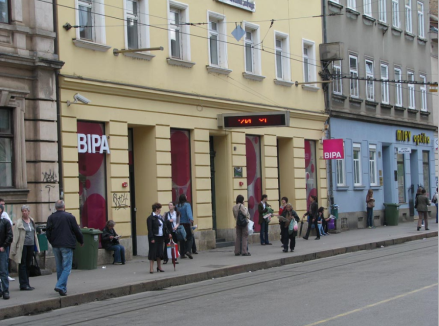 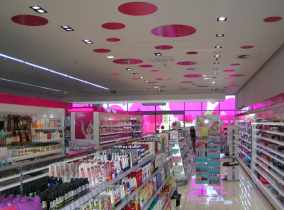 ... i mnogi drugiPOSLOVNICE BANAKAZAGREBAČKA BANKA d.d. - cca. 100 poslovnica – 1975.-2000.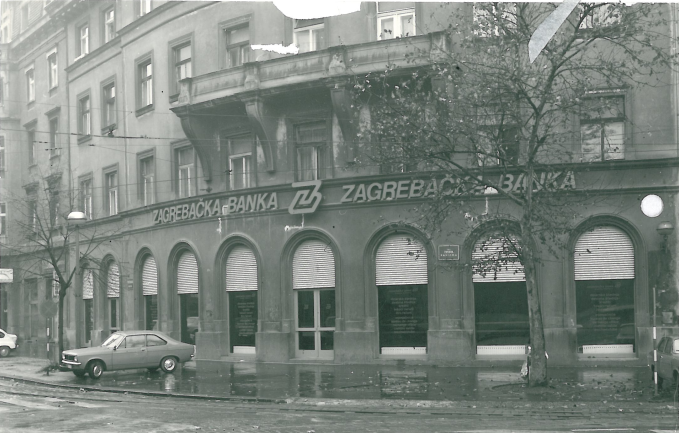 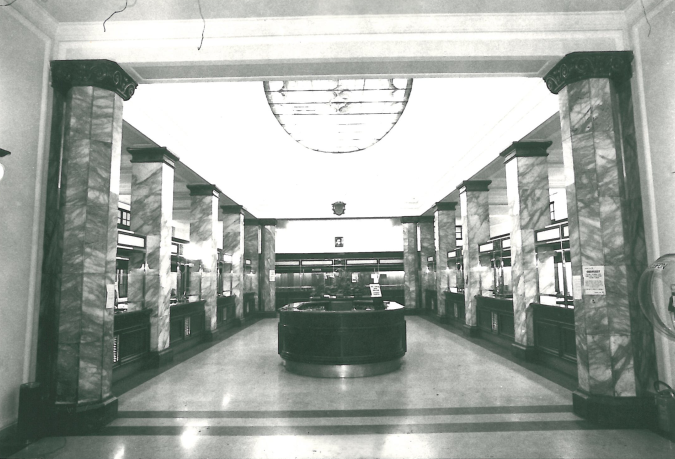 PRIVREDNA BANKA ZAGREB d.d. – cca. 75 poslovnica – 2000.–2010.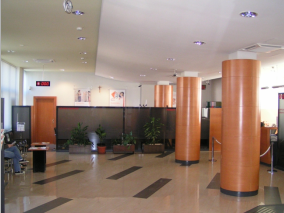 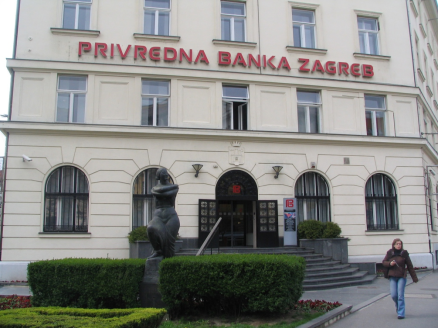 BANCO POPOLARE CROATIA d.d. – cca. 30 poslovnica – 2006.-2010.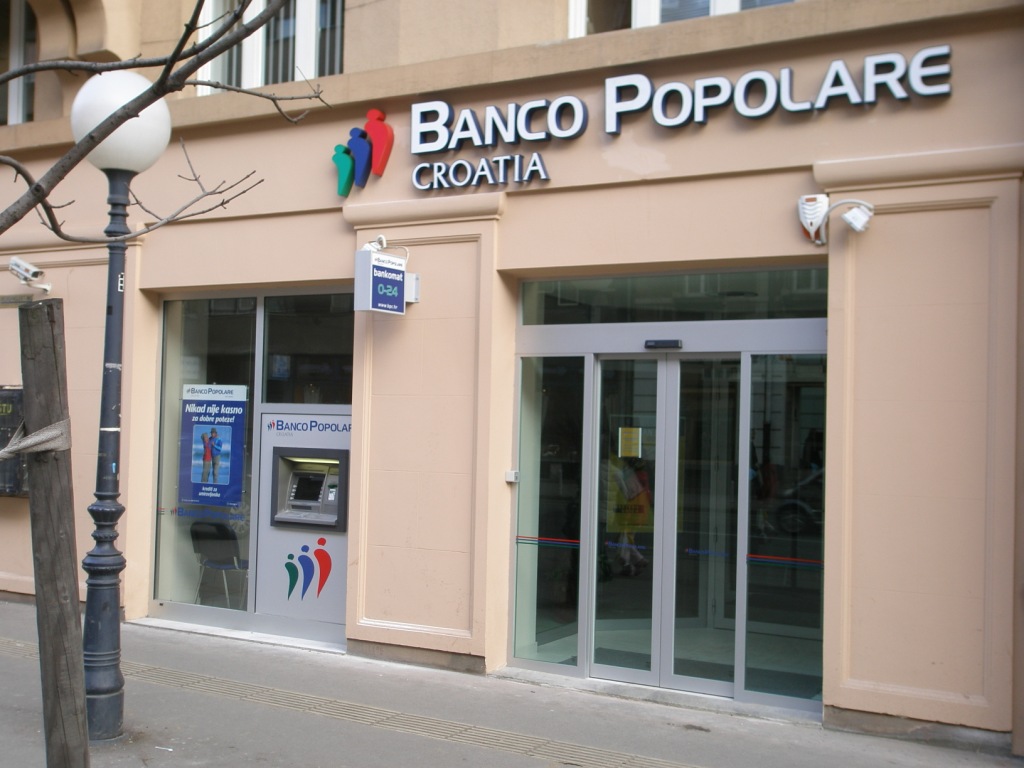 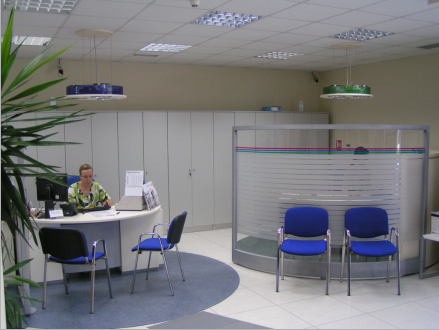 VENETO BANKA d.d. – 5 poslovnica – 2008.-2010.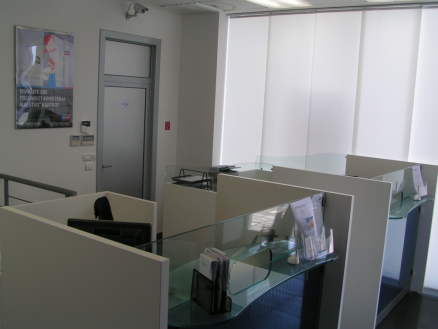 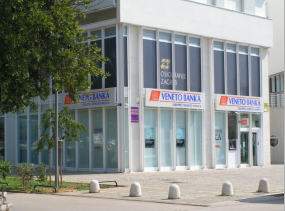 VABA BANKA VARAŽDIN d.d. – 5 poslovnicaMEĐIMURSKA BANKA d.d. – 3 poslovniceOBRTNIČKO – ŠTEDNA BANKA d.d. – 1 poslovnicaBASLER OSIGURANJE ZAGREB d.d. – 7 poslovnicaZDRAVSTVENE USTANOVEKLINIKA ZA PLUĆNE BOLESTI JORDANOVAC, Zagreb ( rekonstrukcija )KLINIKA ZA PLUĆNE BOLESTI JORDANOVAC, Zagreb ( prostor linearnog akceleratora )KLINIKA ZA PLUĆNE BOLESTI JORDANOVAC – CT, ZagrebKBC ZAGREB – PETROVA BOLNICA, Zagreb ( prostor linearnog akceleratora )KBC SESTRE MILOSRDNICE – NEUROKIRURGIJA, ZagrebMEDIKOL – PET – CET – KBC RIJEKA, RijekaDZKT – CT, KutinaDOM ZA STARIJE I NEMOĆNE OSOBE „DRAGI BLIŽNJI“, Okučani2006.-2008. 2.800 m2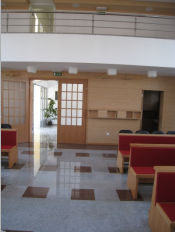 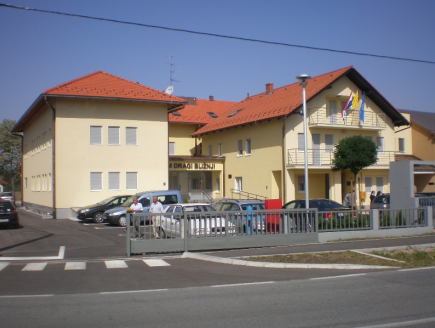 DOM ZA STARIJE I NEMOĆNE OSOBE „KSAVER“ – rekonstrukcija 3.900 m2, Zagreb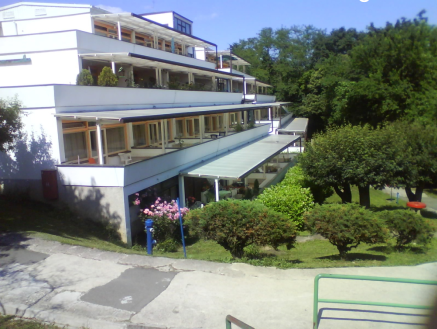 STANOVANJE„ATRIUS PROJEKT“, Zagreb, 2006.-2009.26.000 m2 - 170 stanova, 12 poslovnih prostora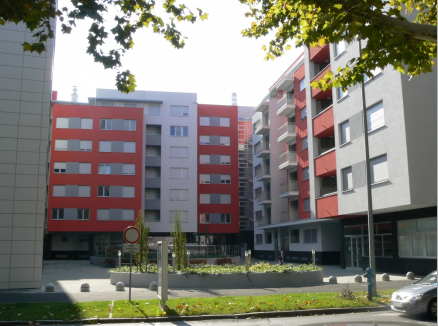 „B11“ Sopnica – Jelkovec POS, Zagreb, 2003.–2007.3.700 m2 - 27 stanova, 7 poslovnih prostora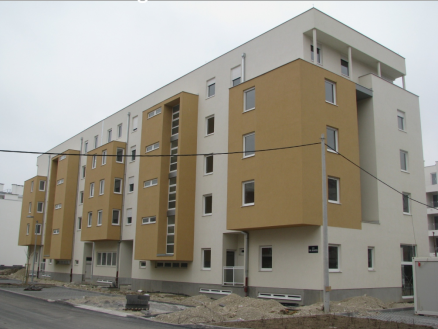 Urbane vile - Srebrnjak, Zagreb, 2006.-2010.3 x 600 m2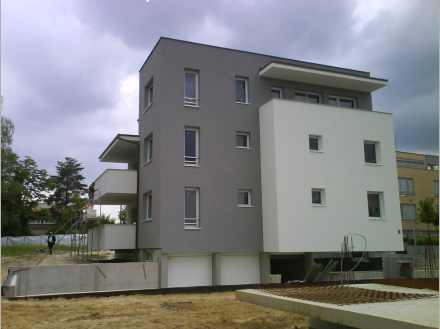 Obiteljska kuća, Istarska ulica, Zagreb, 2005.-2007.400 m2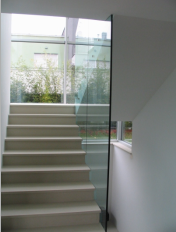 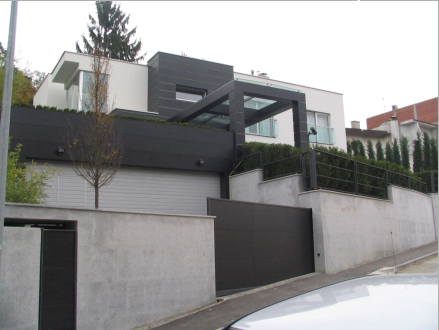 Obiteljska kuća, Lašćinska cesta, Zagreb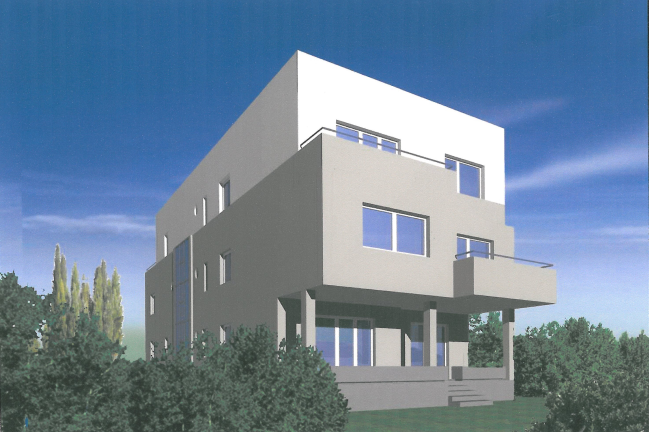 Obiteljska kuća, Hermana Bollea, Zagreb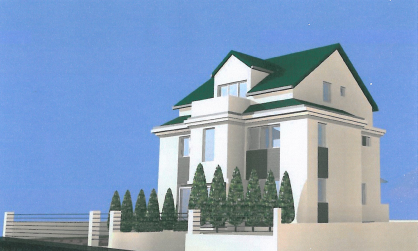 Obiteljska kuća, Konjička, Zagreb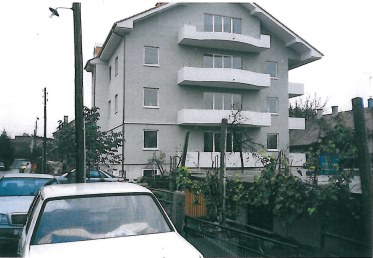 Obiteljske kuće - ISTRA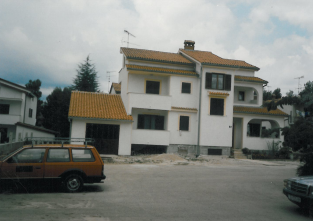 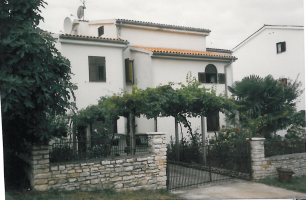 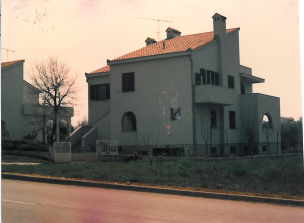 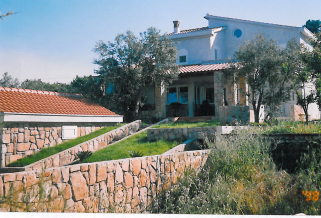 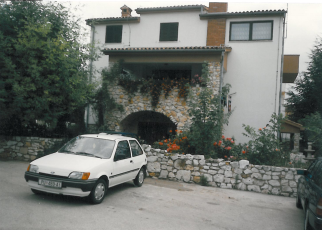 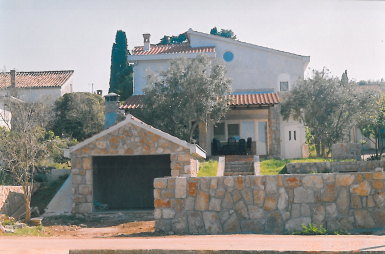 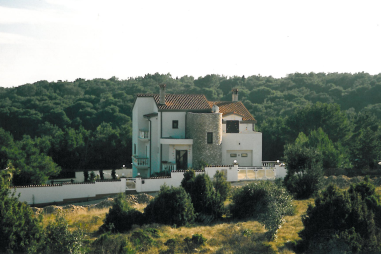 SAKRALNI OBJEKTICRKVA KRISTA KRALJA, Zagreb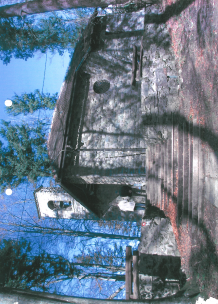 KAPELICA MAJKE BOŽJE SLJEMENSKE, Sljeme – Zagreb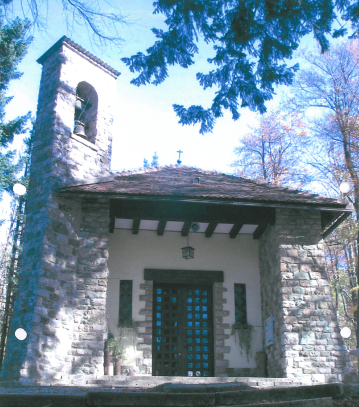 OSTALOKONCERTNA DVORANA „VATROSLAV LISINSKI“ – ZA EUROSONG 1990, Zagreb, 1990.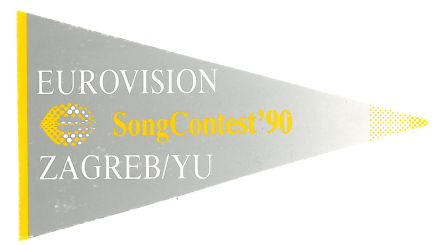 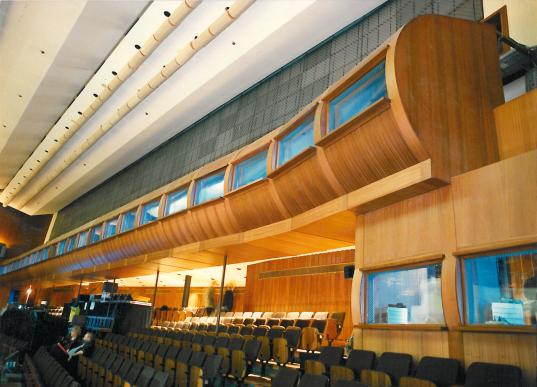 RESTORAN „SLAMNATI KROVOVI“, Stubičke toplice, 1977.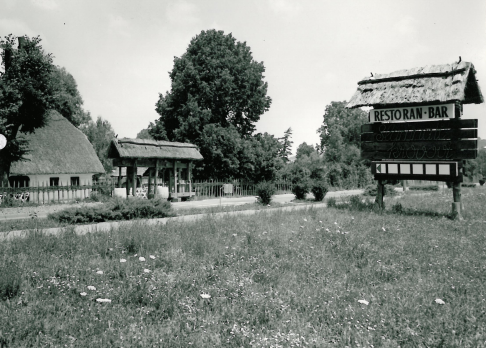 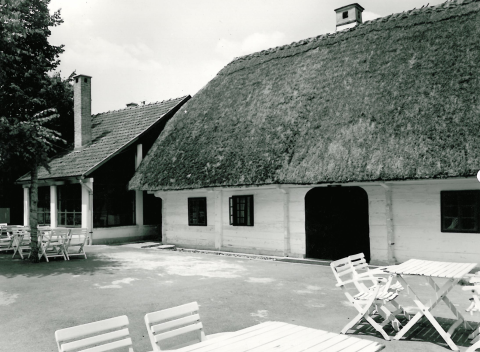 MUZEJ „SELJAČKA BUNA – MATIJE GUPCA“, Donja Stubica, 1978.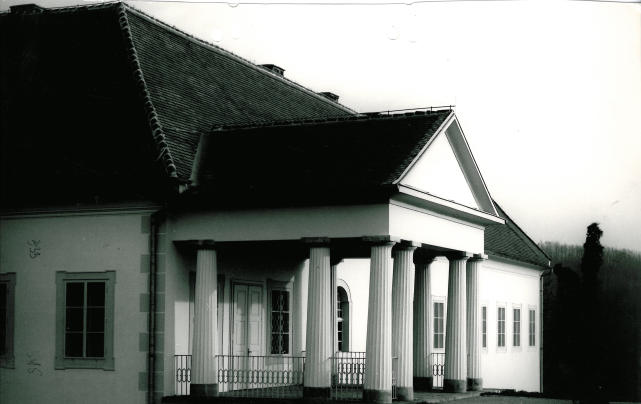 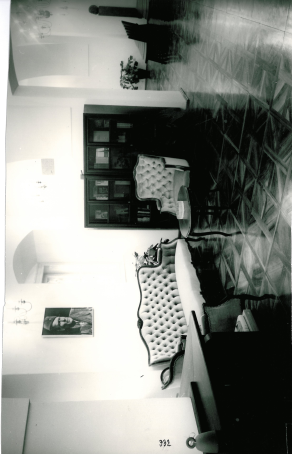 CENTAR ZA VANJSKO VREDNOVANJE OBRAZOVANJA I AGENCIJA ZA ODGOJ I OBRAZOVANJE, Zagreb, 2006.Rekonstrukcija i dogradnja – 7.000 m2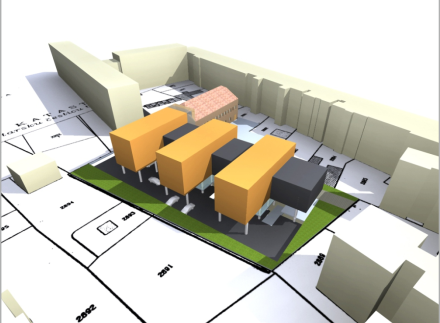 